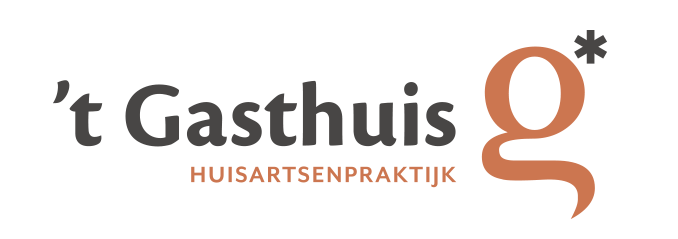 Klachtenformulier voor de patiënt
-graag helemaal invullen-Uw gegevens (degene die de klacht indient)Naam:                                                                                                 M/VAdres:

Postcode + woonplaats:

Telefoonnummer:Gegevens van de patiënt (dit kan iemand anders zijn dan de indiener)Naam van de patiënt:

Geboortedatum van de patiënt:

Relatie tussen de indiener en de patiënt (bijv. ouder, echtgenote):Aard van de klachtDatum gebeurtenis:                                      Tijdstip:De klacht gaat over (meerdere keuzes mogelijk):
Medisch handelen van medewerkerBejegening door medewerker(= de manier waarop de medewerker tegen u praat of met u omgaat)Organisatie huisartsenpraktijk(= de manier waarop diverse zaken in de praktijk geregeld zijn)Administratieve of financiële afhandelingIets andersOmschrijving van de klacht:U kunt het  ingevulde formulier afgeven aan de balie. 

Wij nemen daarna telefonisch of schriftelijk contact met u op.De huisartsenpraktijk is aangesloten bij:
Klachtencommissie
Klachtencommissie Huisartsenzorg Zuid-Nederland
Postbus 197 5600 AD Eindhoven. Tel: 040-2122780

Wilt u hulp bij het indienen van uw klacht? Bel dan met het Informatie en Klachtenbureau Gezondheidszorg (IKG) in uw regio, telefoon: 0900-2437070